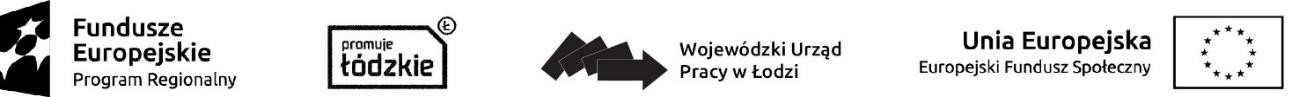  Załącznik nr 2 do Regulaminu projektuKARTA KWALIFIKUJĄCA DO UDZIAŁU W PROJEKCIECZĘśĆ I – OCENA FORMALNA…………………………………………….                (Data i podpis Kierownika projektu)		CZĘśĆ II – OCENA MERYTORYCZNAIMIĘ I NAZWISKO KANDYDATA/KANDYDATKIPESELKRYTERIAKRYTERIATAKNIE1.Wypełniony, podpisany i złożony formularz rekrutacyjny2.Zamieszkanie na terenie woj. łódzkiego3.Pozostawanie bez zatrudnienia (osoby bierne zawodowo lub osobybezrobotne)4.Wiek powyżej 30 roku życia5.Przynależność do grupy docelowej (osoba w wieku 50 lat i więcej,długotrwale bezrobotna, osoba z niepełnosprawnością, o niskichkwalifikacjach)